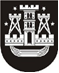 KLAIPĖDOS MIESTO SAVIVALDYBĖS TARYBASPRENDIMASDĖL klaipėdos miesto savivaldybės tarybos 2018 m. rugsėjo 27 d. sprendimo nr. t2-211 „dėl klaipėdos miesto savivaldybės stipendijų skyrimo perspektyviems sportininkams aprašo patvirtinimo“ pakeitimo2021 m. sausio 28 d. Nr. T2-9KlaipėdaVadovaudamasi Lietuvos Respublikos vietos savivaldos įstatymo 6 straipsnio 29 dalimi, 18 straipsnio 1 dalimi ir Lietuvos Respublikos sporto įstatymo 8 straipsnio 1 dalies 2 punktu, Klaipėdos miesto savivaldybės taryba nusprendžia:1. Pakeisti Klaipėdos miesto savivaldybės stipendijų skyrimo perspektyviems sportininkams tvarkos aprašą, patvirtintą Klaipėdos miesto savivaldybės tarybos 2018 m. rugsėjo 27 d. sprendimu Nr. T2-211 „Dėl Klaipėdos miesto savivaldybės stipendijų skyrimo perspektyviems sportininkams aprašo patvirtinimo“, ir jį išdėstyti nauja redakcija (pridedama).2. Skelbti šį sprendimą Teisės aktų registre ir Klaipėdos miesto savivaldybės interneto svetainėje.Savivaldybės merasVytautas Grubliauskas